Dogwood Pediatric Therapy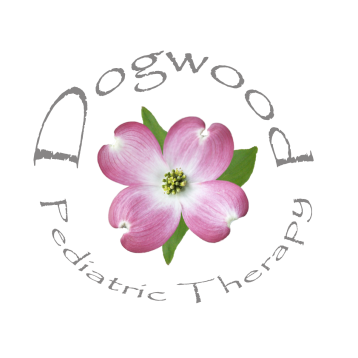 6428 Cape Charles Dr.  Raleigh, NC 27617 Ph: 919-247-4551  Fax: 919-882-9569CONSENT FOR RELEASE OF PATIENT INFORMATIONI hereby authorize Dogwood Pediatric Therapy to release information in my child’s record, including evaluation results, goals, or progress notes to: My child’s pediatrician: __________________________________________________________________ My child’s school / preschool: ___________________________________________________________ The CDSA Other: ______________________________________________________________________________________ The purpose of any exchange will be to coordinate patient care. I understand that this consent is voluntary and that I may revoke this consent in writing at any time. ___________________________________________________________ ________________________________ Patient Name 					           Date of Birth ____________________________________________________________ _______________________________ Parent / Guardian Name 			             Date